NOT: Belirlenen tarihler arasında kesin kayıt işlemlerini yaptırmayan adaylar, kayıt hakkını kaybeder.Kesin kayıt yaptırmak isteyen öğrencilerin bu kayıt dilekçesini doldurarak yabdil@atauni.edu.tr adresine e-posta yolu ile göndermeleri gerekmektedir. Kesin kayıt dilekçesini göndermeyen adayların kayıt işlemi kesinlikle yapılmaz.Yatay geçiş başvurusu kabul edilen öğrenciler Yüksekokula kayıtlarını yaptırdıktan sonra, Yüksekokulumuzun Web sayfasındaki matbu dilekçe ile muafiyet başvurularını Bölüm Başkanlıklarına yapmakla yükümlüdürler. Muafiyet talebi kabul edilen derslerin AKTS/kredi saati toplamına göre öğrencinin intibak yapılacağı sınıf belirlenir. Bu yüzden yatay geçiş başvurusu kabul edilen öğrencilerin Web sayfamızdaki 4 (dört) yıllık ders programları ile derslerin içeriklerini (Bu amaçla web sayfasındaki ders bilgi paketinden yararlanılabilir) incelemeleri ve kayıt olma kararlarını bundan sonra vermeleri önerilir.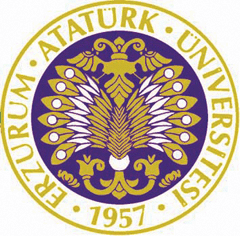 ATATÜRK ÜNİVERSİTESİYabancı Diller Yüksekokulu İngilizce Mütercim ve Tercümanlık BölümüATATÜRK ÜNİVERSİTESİYabancı Diller Yüksekokulu İngilizce Mütercim ve Tercümanlık Bölümü Üniversiteler Arası Merkezi Yatay Geçiş Kesin Kayıt Dilekçesi Üniversiteler Arası Merkezi Yatay Geçiş Kesin Kayıt DilekçesiKİMLİK BİLGİLERİKİMLİK BİLGİLERİKİMLİK BİLGİLERİAdı ve SoyadıAdı ve SoyadıT.C. NoT.C. NoGeldiği Üniversite ve BölümBölüm BölümüGeldiği Üniversite ve BölümBölüm BölümüTelefonTelefonAdresAdrese-maile-mail……………/………………. Eğitim-Öğretim Güz/Bahar döneminde Üniversiteler Arası Merkezi Yatay Geçiş Yolu ile kayıt  hakkı kazandığım Yabancı Diller Yüksekokulu İngilizce Mütercim ve Tercümanlık  bölümüne kesin kaydımın yapılmasını onaylıyorum.Bilgilerinizi ve gereğini arz ederim.                                                                                                       Öğrencinin Adı ve Soyadı                                                                                                               Tarih ve  İmza